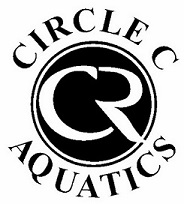 PHOTOGRAPHY POLICIESThere has been much talk about whether it is safe to have images taken of childrenparticipating in sports. While the great majority of images are appropriate and are takenin good faith, it is a fact that images can be misused and children can be put at risk ifcommon‐ sense procedures are not observed. Please review the following Circle C Select Swim Team policies.1. The publishing of a photograph of swimmer under 18 either on a notice boardor in a published article or video recording (including video streaming) ofswimming competitions (“publication”) should only be done with parents’consent per the attached form.2. A parent or guardian has a right to refuse to have children photographed. Theexercise of this right of refusal cannot be used as grounds for refusing entry intoa swimming competition. Therefore, any photo that may go to press or on anotice board, be it through a member of the club or official photographer, shouldreceive parental consent before publishing/displaying the photo, preferably inwriting. A suggested form allowing parents to indicate refusal of consent is tofollow.3. In the case of open meets and other competitions where the host club has anofficial photographer present, all parents attending should be made aware of thisin the meet information. If photos are to be published anywhere, the individualparent should be given the opportunity to withhold their consent. Their right todo so should be specifically drawn to their attention.All photographs must observe generally accepted standards of decency in particular:● Action shots should be a celebration of the sporting activity and not a sexualized    image in a sporting context.● Action shots should not be taken or retained where the photograph reveals a torn    or displaced swimsuit.● Photographs should not be taken from behind swimming blocks at the start of a    race or exhibit a child climbing out of the swimming pool.● Photographs should not be taken in locker‐rooms or bathrooms.● www.usaswimming.org/protectPHOTOGRAPHY CONSENT FORMCircle C Select Swim Team may wish to take photographs (individual and in groups) and videos of swimmers under the age of 18 that may include your child during their membership inthe club. All photos and videos will be taken and published in line with club policy.The club requires parental consent to take and use photographs or video.Parents have a right to refuse agreement to their child being photographed or filmed.As the parent/caregiver of my Circle C Select Swim Team athlete(s), I give consent to thefollowing:● Take photographs to use on the club’s secure website● Take photographs to include with newspaper articles● Take photographs to use on club notice boards● Video for training purposes onlyCompletion of registration acknowledges this policy and gives consent. If you do notconsent to any of the above items, please send an email denying consent to theCircle C Select Swim Team Safe Sport Chair.www.usaswimming.org/protect